Get your Event Listed on www.GuildfordInBloom.com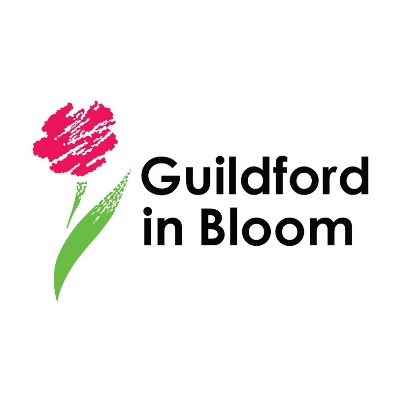 Events must be related to gardening, gardens, horticulture, wildlife or other Related topic.Simply complete this form and email it to: Info@GuildfordinBloom.com together with a jpeg image.Remember to attach a jpeg image which needs to have the same name as the event.Now email this form together with your image to info@guildfordinBloom.comYour Name (will not be published)Your email address (will not be published)Your Phone Number (will not be published)Your OrganisationEvent NameEvent VenueAddress:Event VenueEvent VenueTownEvent VenueCountyEvent VenuePost CodeEvent Date(s)Event Start TimeEvent Finish TimeEvent Description (max 100 words – longer descriptions will be edited)Ticket Price Adult:Ticket Price Child: (give ages)Ticket Price ConcessionTicket Price GroupTicket Price OtherWebsiteBox office link if tickets requiredBox Office Phone NumberEvent Email for queries